TUBITAK FAIROUR MULTILINGUAL DICTIONARY IS ON TUBITAK 4006 SCIENCE FAIR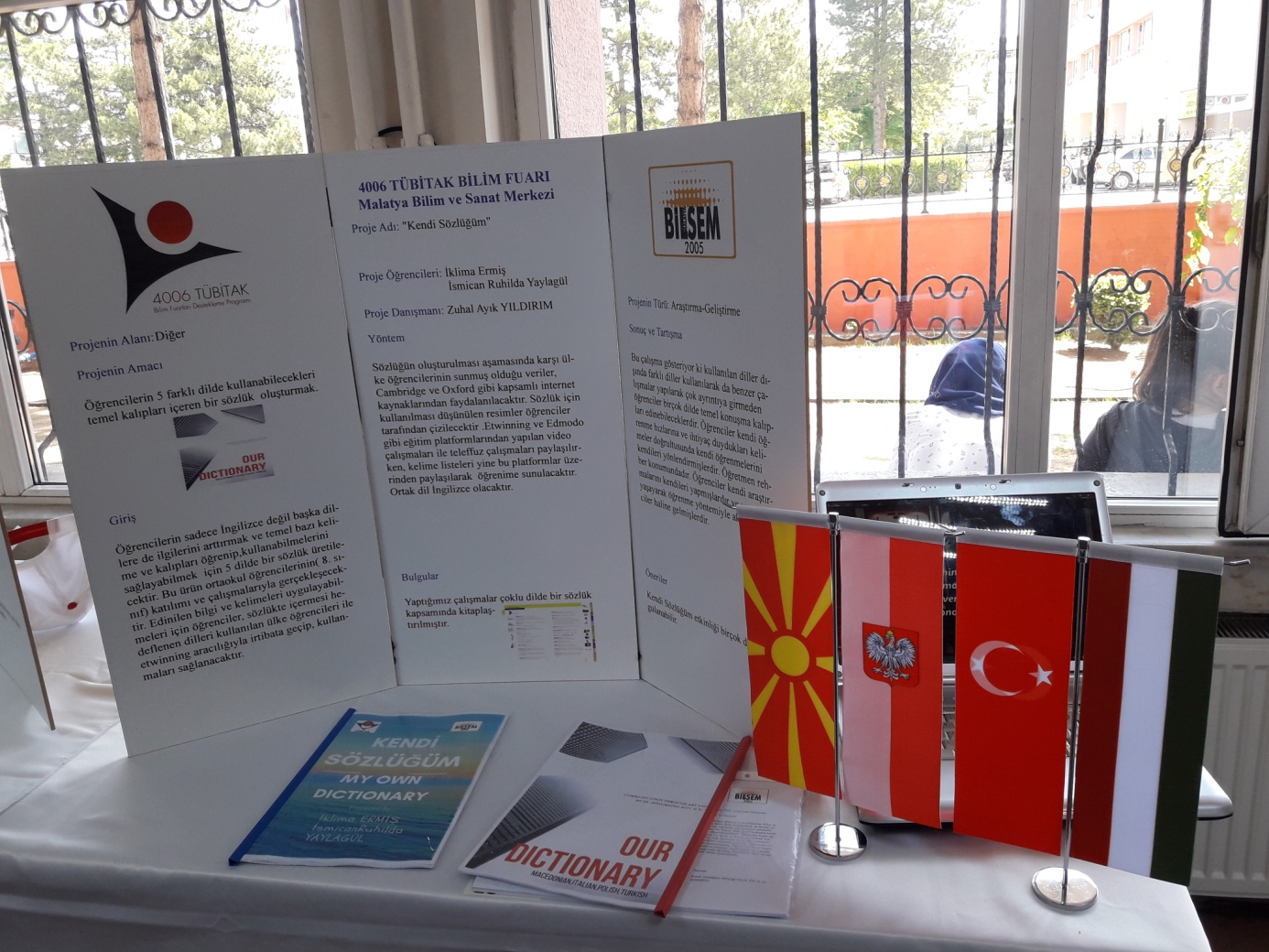 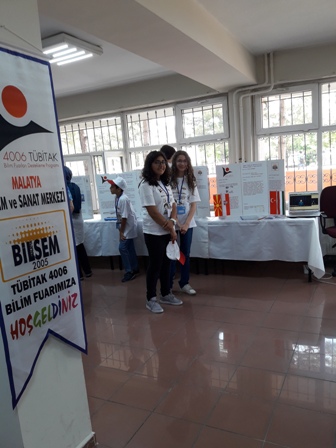 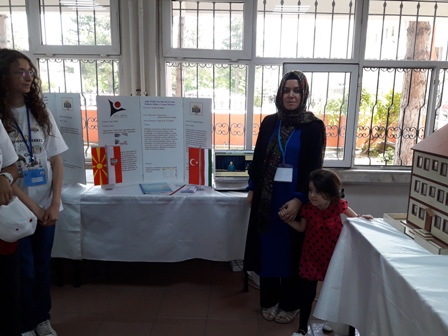 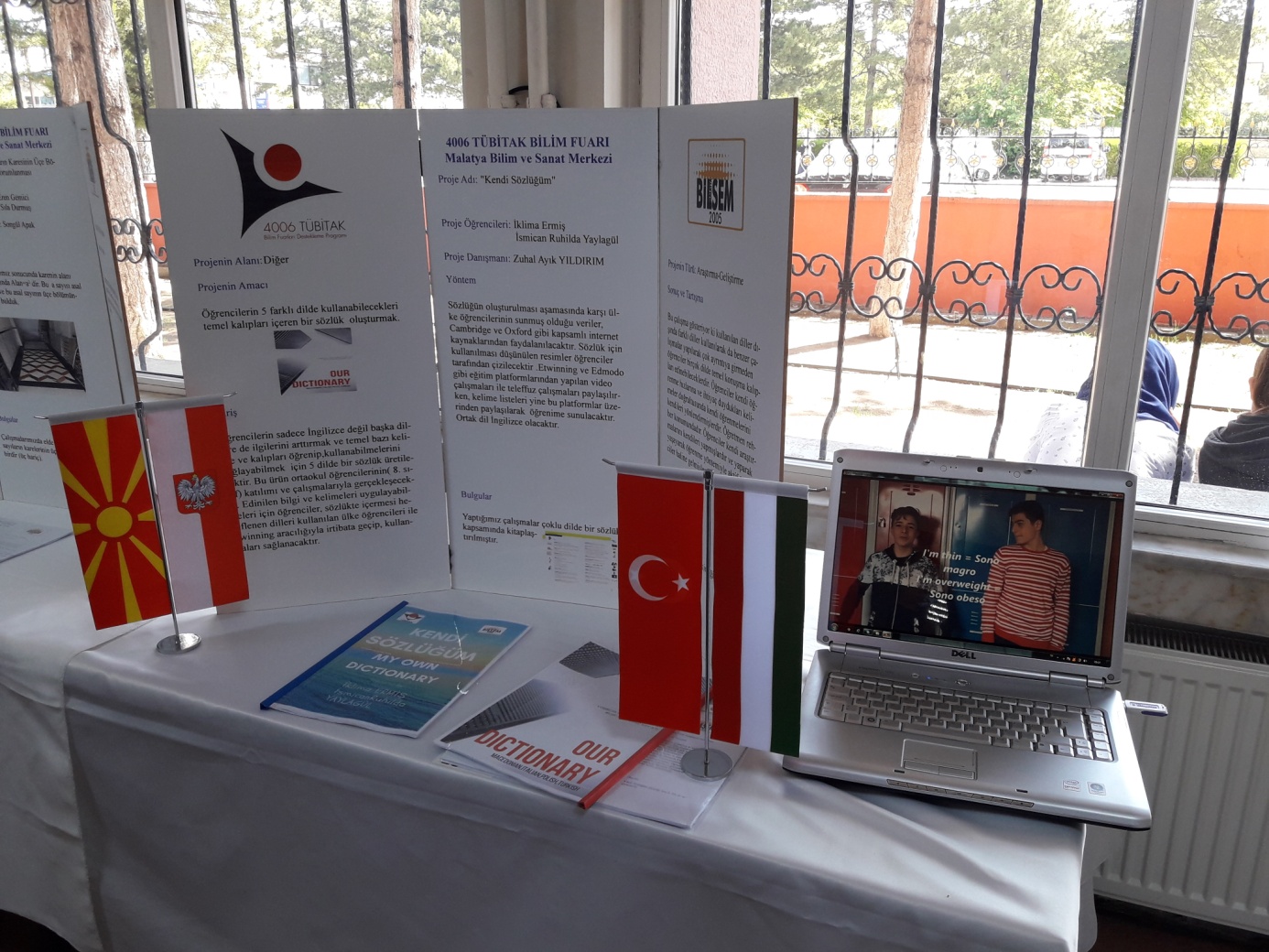 